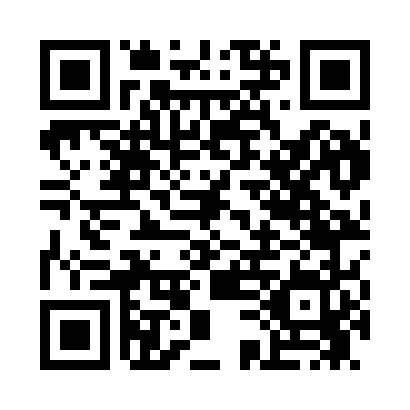 Prayer times for Fawn Grove, Pennsylvania, USAMon 1 Jul 2024 - Wed 31 Jul 2024High Latitude Method: Angle Based RulePrayer Calculation Method: Islamic Society of North AmericaAsar Calculation Method: ShafiPrayer times provided by https://www.salahtimes.comDateDayFajrSunriseDhuhrAsrMaghribIsha1Mon4:065:421:105:088:3810:142Tue4:065:421:105:088:3710:133Wed4:075:431:105:088:3710:134Thu4:085:441:105:088:3710:135Fri4:095:441:115:088:3710:126Sat4:105:451:115:088:3710:127Sun4:105:451:115:088:3610:118Mon4:115:461:115:088:3610:109Tue4:125:471:115:088:3510:1010Wed4:135:471:115:088:3510:0911Thu4:145:481:115:088:3510:0812Fri4:155:491:125:088:3410:0813Sat4:165:491:125:088:3410:0714Sun4:175:501:125:088:3310:0615Mon4:185:511:125:088:3310:0516Tue4:195:521:125:088:3210:0417Wed4:205:521:125:088:3110:0318Thu4:225:531:125:088:3110:0219Fri4:235:541:125:088:3010:0120Sat4:245:551:125:088:2910:0021Sun4:255:561:125:088:289:5922Mon4:265:571:125:088:289:5823Tue4:275:571:125:078:279:5724Wed4:295:581:125:078:269:5525Thu4:305:591:125:078:259:5426Fri4:316:001:125:078:249:5327Sat4:326:011:125:078:239:5228Sun4:346:021:125:068:229:5029Mon4:356:031:125:068:219:4930Tue4:366:041:125:068:209:4831Wed4:376:051:125:058:199:46